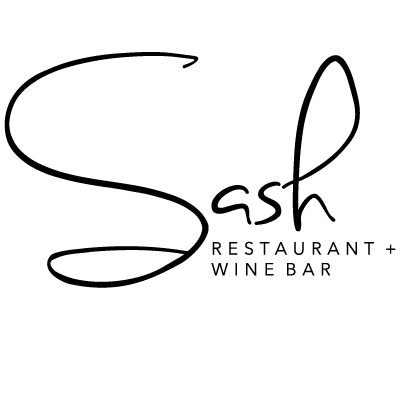 AppetizerWaterborne greens / Black plumsshaved Manchego, orange, champagne vinaigrette, aged balsamic$16Sash saladRoasted cauliflower, hydroponic arugula, crispy lentils, curry yogurt, citrus$16Poached cocktail shrimps, classic horseradish sauce, lemon$22Main CourseDover sole, steamed Peruvian potatoes, French green beans, meuniere sauce $80Grilled seabream (whole), basmati rice, French green beans, lemon$60 Chilean sea bass, madras curry, coconut milk, okra, vegetable pakoras, coriander   $45Pan seared chicken supreme, pomme puree, spinach, asparagus, natural jus$36Roasted Australian lamb rack, leek risotto, asparagus, natural jus$40Braised beef short ribs, pomme puree, roasted brussels, root vegetables$36BBQ pork ribs, house BBQ sauce, cole slaw$32SidesFries   $6Onion rings   $6Parmesan risotto   $14Foraged wild mushrooms, thyme   $12Steamed broccoli  $12Basmati rice $6DessertClassic cheesecake, berry compote$12Fresh fruits, berries$12